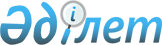 Об установлении видов субсидируемых удобрений и норм субсидий на 2012 годПостановление акимата Атырауской области от 22 октября 2012 года № 316. Зарегистрировано Департаментом юстиции Атырауской области 2 ноября 2012 года № 2643

      В соответствии с подпунктом 5) пункта 1 статьи 27 Закона Республики Казахстан от 23 января 2001 года "О местном государственном управлении и самоуправлении в Республике Казахстан»,подпунктом 4) пункта 8, пунктом 66 Правил субсидирования из местных бюджетов на повышение урожайности и качества продукции растениеводства, утвержденных постановлением Правительства Республики Казахстан от 4 марта 2011 года № 221 "Об утверждении Правил субсидирования из местных бюджетов на повышение урожайности и качества продукции растениеводства" акимат Атырауской области ПОСТАНОВЛЯЕТ:



      1. Установить виды субсидируемых удобрений и нормы субсидий на 2012 год:



      1) на 1 тонну (литр, килограмм) удобрений, реализованных отечественными производителями удобрений, согласно приложению 1 к настоящему постановлению;



      2) на 1 тонну (литр, килограмм) удобрений, приобретенных у поставщика удобрений и (или) у иностранных производителей удобрений, согласно приложению 2 к настоящему постановлению.



      2. Государственному учреждению "Управление сельского хозяйства Атырауской области" принять меры, вытекающие из настоящего постановления.



      3. Контроль за исполнением настоящего постановления возложить на Дюсембаева Г.И. - первого заместителя акима области.



      4. Настоящее постановление вступает в силу со дня государственной регистрации в органах юстиции и вводится в действие по истечении десяти календарных дней после дня его первого официального опубликования.

      Аким области                               Б. ИзмухамбетовСОГЛАСОВАНО

      Министр сельского хозяйства

      Республики Казахстан                       А. Мамытбеков

      22 октября 2012 года

Приложение 1 к постановлению

акимата Атырауской области

от 22 октября 2012 г. № 316 Виды субсидируемых удобрений и нормы субсидий на 1 тонну (литр, килограмм) удобрений, реализованных отечественными производителями на 2012 год

Приложение 2 к постановлению

акимата Атырауской области 

от 22 октября 2012 г. № 316 Виды субсидируемых удобрений и нормы субсидий на 1 тонну (литр, килограмм) удобрений, приобретенных у поставщика удобрений и (или) у иностранных производителей на 2012 год
					© 2012. РГП на ПХВ «Институт законодательства и правовой информации Республики Казахстан» Министерства юстиции Республики Казахстан
				№ п/пСубсидируемые виды удобренийЕдиница измеренияПроцент удешевления стоимости одной единицыНормы субсидий на одну единицу, тенге1Аммиачная селитра (N-34,4%)тоннадо 5028 9002Суперфосфат простой (P2О5-19%)тоннадо 5024 5003Аммофос (N-10%:P2О5-46%)тоннадо 5045 0004Калий хлористый (К2О-42%; KCL-65%)тоннадо 5030 0005Калий сернокислый очищенный (сульфат калия) (К2О-53%)тоннадо 5072 500№ п/пСубсидируемые виды удобренийЕдиница измеренияПроцент удешевления стоимости одной единицыНормы субсидий на одну единицу, тенге1Нитроаммофоска (N-15%; P2О5-15%; К2О -15%)тоннадо 5046 5002Нитрат калия (N-13,5%; К-46,2%)тоннадо 20103 6203Монокалий фосфат (P2О5-52%; К2О -34%)тоннадо 20101 7364Нитрат кальция (N-15,5%)тоннадо 2047 4105Нитрат магния (N-11%)тоннадо 2048 042